NOMBRE DEL ALUMNO: FELIPE DIEZGRADO: 3° APOESÍA: POEMA 15AUTOR: PABLO NERUDA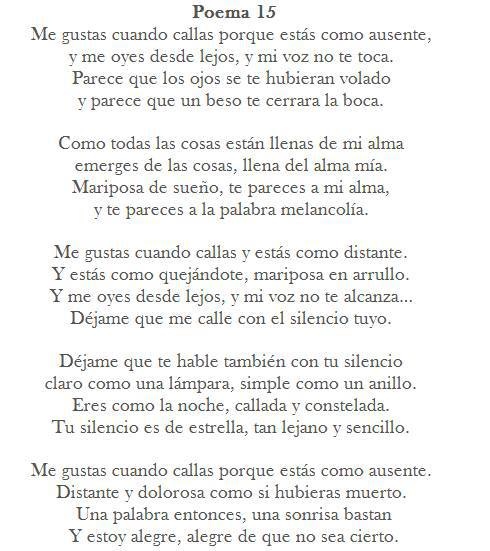 